المستوى: الأولى متوسط التوقيت: ساعة و نصفالتمرين الأول (03 نقاط):    أتمم إملاء الفراغات بالعبارات المناسبة: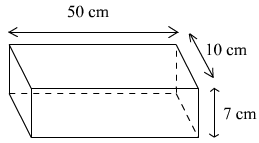 1)- العوامل المسبب للتحول الفيزيائي هي ..............و...............2)- عند التحول الفيزيائي تحافظ المادة على...........و يتغير.............3)- السطح الحر للسوائل في حالة الراحة يكون...........و.............المرين الثاني (03) : أتمم إملاء مخطط التحولات الفيزيائية لحالات المادة:المرين الثالثق(04) :  أربط بسهم بين الحالات و الكلمات المنسبة لها .				1- يمكن مسكها بأصابع اليد.				2- هي نوعان متماسكة و مجزأة.  ج)  الحالة الغازية			3- لا يمكن مسكها بأصابع اليد.أ)  الحالة الصلبة			4- غير قابلة للانضغاط.ب)  الحالة السائلة			5- قابلة للسكب و الجريان.				6- قابلة للانضغاط.				7- تأخذ شكل الإناء الموضوعة فيه.	التمرين الرابع (04 نقاط): 1)- أتمم الرسم و هذا بوضع البيانات الصحيحة عليه.2)- ماهو الهدف من هذه التجربة؟ 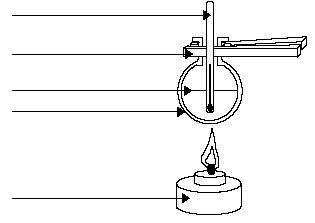 .....................................................................................3)- ماهي النتيجة التي نستخلصها من هذه التجربة؟.................................................بالـتوفيـــــــق